 Measurement HuntLength of Eraser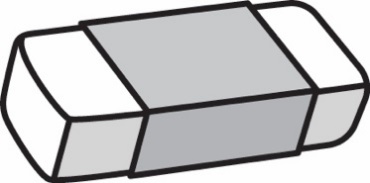 Our estimate is ____________________________Our measure is ____________________________Length of Teacher’s Desk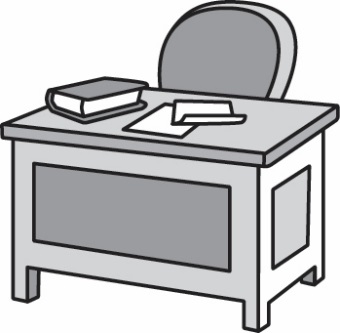 Our estimate is ____________________________Our measure is ____________________________Length of Pencil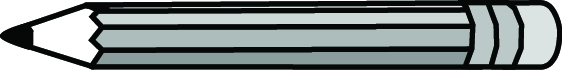 Our estimate is ____________________________Our measure is ____________________________Length of Book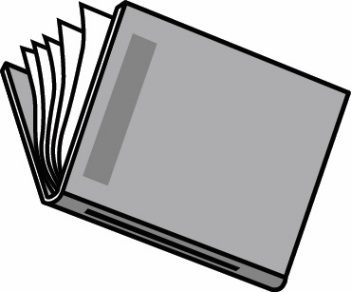 Our estimate is ____________________________Our measure is ____________________________ 